Paskaidrojuma raksts Rēzeknes novada pašvaldības saistošajiem noteikumiem “Par interešu izglītības programmu licencēšanu” Domes priekšsēdētājs                                                                                                            M.Švarcs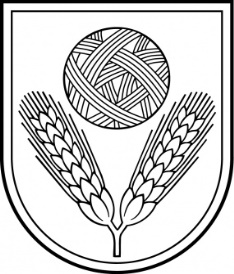 Rēzeknes novada DOMEReģ.Nr.90009112679Atbrīvošanas aleja 95A,  Rēzekne,  LV – 4601,Tel. 646 22238; 646 22231,  Fax. 646 25935,E–pasts: info@rezeknesnovads.lvInformācija Internetā:  http://www.rezeknesnovads.lvPaskaidrojuma raksta sadaļasNorādāmā informācija1. Mērķis un nepieciešamības pamatojums1.1. Saistošo noteikumu mērķis ir noteikt kārtību, kādā Rēzeknes novada pašvaldība (turpmāk – pašvaldība) izsniegs licences interešu izglītības programmu īstenošanai (turpmāk – licence) juridiskām un fiziskām personām, kuras nav reģistrētas Izglītības iestāžu reģistrā. Noteiks iesniegto izglītības programmu licencēšanas dokumentu izvērtēšanas kārtību, lēmuma par licences izsniegšanas, licences pārreģistrācijas, licences izsniegšanas atteikuma vai licences anulēšanu pieņemšanas kārtību. 1.2. Saskaņā ar Izglītības likuma 17.panta trešās daļas 16.punktu, pašvaldība izsniedz licences interešu izglītības un atļaujas neformālās izglītības programmu īstenošanai. Ar Ministru kabineta 2023.gada 13.jūlija noteikumiem Nr.395 “Kārtība, kādā tiek izsniegtas atļaujas neformālās izglītības programmas īstenošanai” ir noteikta kārtība atļauju izsniegšanu neformālo izglītības programmu īstenošanai, kuru realizē pašvaldība. Saskaņā ar Izglītības likuma 47.panta trešo daļu juridiskajām un fiziskajām personām, kuras nav reģistrētas Izglītības iestāžu reģistrā, interešu izglītības programmu īstenošanai ir pašvaldībā jāsaņem licence.1.3. Šobrīd licences interešu izglītības programmu īstenošanai izsniegšanu nosaka Rēzeknes novada domes 2022.gada 20.janvāra  saistošie noteikumi Nr.24 “Interešu izglītības un pieaugušo neformālās izglītības programmu licencēšanas kārtība” (izsludināti Latvijas Vēstnesī 22.03.2022., Nr.57). Saistošie noteikumi “Par interešu izglītības programmu licencēšanu” aizstās iepriekšminētos pašvaldības saistošos noteikumus, kuros bija noteikta kārtība gan interešu, gan pieaugušo neformālo izglītības programmu īstenošanai. Saistošie noteikumi noteiks, kādi dokumenti ir jāiesniedz juridiskām un fiziskām personām, kuras vēlas īstenot interešu izglītības programmas, prasības, kas jāievēro, izstrādājot interešu izglītības programmas, Izglītības un sporta pārvaldes vadītāja tiesības pieņemt lēmumu par atteikumu izsniegt licenci, apstākļus, kuriem iestājoties, ir tiesības anulēt izsniegto licenci.1.4. Ņemot vērā iepriekšminēto  normatīvo aktu regulējumu, citu iespējamo alternatīvu nav, lai noteiktu kārtību licenču interešu izglītības programmu īstenošanai izsniegšanu tiesisko regulējumu.2. Fiskālā ietekme uz pašvaldības budžetu2.1.Rēzeknes novada pašvaldības saistošo noteikumu „Par interešu izglītības programmu licencēšanu” īstenošana neietekmē pašvaldības budžets izdevumu daļas palielināšanos. 2.2. Lai nodrošinātu saistošo noteikumu izpildi nav nepieciešams veidot jaunas institūcijas3. Sociālā ietekme, ietekme uz vidi, iedzīvotāju veselību, uzņēmējdarbības vidi pašvaldības teritorijā, kā arī plānotā regulējuma ietekme uz konkurenci3.1.Sociālā ietekme - saistošo noteikumu „Par interešu izglītības programmu licencēšanu” neietekmē cilvēku dzīvesveidu, kultūru, labsajūtu, sabiedrību kopumā.3.2.Ietekme uz vidi – ar saistošo noteikumu „Par interešu izglītības programmu licencēšanu” īstenošanu netiek izraisītas tiešas vai netiešas pārmaiņas vidē. 3.3.Ietekme uz iedzīvotāju veselību - saistošo noteikumu „Par interešu izglītības programmu licencēšanu” īstenošana neietekmēs cilvēku veselību. 3.4.Ietekme uz uzņēmējdarbības vidi pašvaldības teritorijā - uzņēmējdarbības vidi pašvaldības teritorijā saistošie noteikumi „Par interešu izglītības programmu licencēšanu” skars, radot labvēlīgu uzņēmējdarbības vidi.3.5.Ietekme uz konkurenci - saistošie noteikumi „Par interešu izglītības programmu licencēšanu” īstenošanu varētu atstāt ietekmi uz konkurenci.4. Ietekme uz administratīvajām procedūrām un to izmaksām4.1.Saistošo noteikumu „Par interešu izglītības programmu licencēšanu” piemērošanas jautājumos var vērsties Rēzekne novada pašvaldības iestādē – Centrālās pārvaldes – Atbrīvošanas alejā 95A, Rēzeknē, Izglītības un sporta pārvaldē.4.2. Administratīvo procedūru izmaksas nav paredzētas.5. Ietekme uz pašvaldības funkcijām un cilvēkresursiem5.1.Saistošie noteikumi „Par interešu izglītības programmu licencēšanu” tiek izstrādāti pašvaldību funkcijas - gādāt par iedzīvotāju izglītību, tostarp nodrošināt iespēju iegūt obligāto izglītību un gādāt par pirmsskolas izglītības, vidējās izglītības, profesionālās ievirzes izglītības, interešu izglītības un pieaugušo izglītības pieejamību (Pašvaldību likuma 4.panta pirmās daļas 4.punkts), izpildei. 5.2.Papildu cilvēkresursu iesaiste saistošo noteikumu īstenošanā netiek paredzēta.6. Informācija par izpildes nodrošināšanu6.1.Saistošo noteikumu „Par interešu izglītības programmu licencēšanu” izpildē iesaistītā institūcija ir pašvaldības iestādes - Centrālās pārvaldes – Izglītības un sporta pārvalde. 6.2.Saistošo noteikumu „Par interešu izglītības programmu licencēšanu” izpildes nodrošināšanai papildu resursi nav nepieciešami.7. Prasību un izmaksu samērīgums pret ieguvumiem, ko sniedz mērķa sasniegšana7.1.Saistošie noteikumi „Par interešu izglītības programmu licencēšanu” ir piemēroti iecerētā mērķa sasniegšanas nodrošināšanai.7.2.Pašvaldības izraudzītais līdzeklis saistošo noteikumu „Par interešu izglītības programmu licencēšanu” izdošanai ir piemērots leģitīmā mērķa sasniegšanai, nav citu saudzējošāku līdzekļu, lai sasniegtu leģitīmo mērķi un pašvaldības  rīcība ir atbilstoša.8. Izstrādes gaitā veiktās konsultācijas ar privātpersonām un institūcijām8.1.Atbilstoši Pašvaldību likuma 46.panta trešajai daļai saistošo noteikumu „Par interešu izglītības programmu licencēšanu” projekts 2023.gada 29.novembrī nodots sabiedrības viedokļa noskaidrošanai, publicējot Rēzeknes novada pašvaldības tīmekļa vietnē www.rezeknesnovads.lv. Viedokļa izteikšanas termiņš noteikts divas nedēļas no publicēšanas dienas Sabiedrības viedokļa noskaidrošanai „Par interešu izglītības programmu licencēšanu” projekts nosūtīts Rēzeknes novada pašvaldības pagastu  un Viļānu pilsētas konsultatīvajām padomēm.8.2. Sabiedrības viedokļa noskaidrošanas termiņā  līdz 2023.gada 13.decembrim sabiedrības viedokļi nav saņemti.